Методические указания 
по выполнению практической работы № 2            «Электрические цепи переменного тока с активным , индуктивным и                                          ёмкостным сопротивлением»            ОП.01   ЭЛЕКТРОТЕХНИКА______________________________________ПМ  ______________________________________________________               МДК___________________________________________________________Тема:  «»Электрические цепи однофазного переменного тока»Профессия 15.01.23 «Наладчик станков и оборудования в механообработке»Санкт-Петербург 201_г.Методические указания разработаны в соответствии с рабочей программой по        ОП.01 ЭЛЕКТРОТЕХНИКА___________________________________        ПМ_________________________________________________________________        МДК________________________________________________________________   Профессия 15.01.23 «Наладчик станков и оборудования в механообработке»        УТВЕРЖДЕННОЙ "_______"__________20___г          Количество часов, отведенное на выполнение  работы 2 часа       Разработчик работы:Поддубный М.Г. Цель работы: формирование знаний об электрических цепях переменного тока, в которые включены активное, индуктивное и ёмкостное сопротивления, взаимосвязь между сопротивлением и синусоидальным напряжением в каждом из перечисленных случаях. Образовательные ресурсы, заявленные  в ФГОС третьего поколения:студент должен уметь: -применять закон Ома при расчётах неизвестных величин;- читать предложенную схему электрической цепи переменного  тока;- самостоятельно составлять схему электрической цепи переменного тока;- вычислять сопротивление, силу тока  и напряжение электрической цепи;- различать электрические цепи переменного тока с активным, индуктивным и ёмкостным   сопротивлением;- уметь рассчитывать активное, индуктивное и ёмкостное сопротивление электрической цепи   переменного тока;Контрольные вопросы:1. Какое сопротивление называется активным? 2. Какое сопротивление называется реактивным?3. От чего зависит ёмкостное сопротивление?4. От чего зависит индуктивное сопротивление?5. Графическое изображение электрической цепи переменного тока с активным сопротивлением;6. Графическое изображение электрической цепи переменного тока с индуктивным сопротивлением;7. Графическое изображение электрической цепи переменного тока с ёмкостным сопротивлением;8. Векторные и временные диаграммы электрических цепей переменного тока с активным, индуктивным и ёмкостным сопротивлением; Порядок выполнения работы:1. Проработайте теоретический материал  и ответьте на контрольные вопросы.2. Ознакомьтесь с заданием и выполните его.3. Оформите результаты работы. «5» -  полностью выполненные задания, без ошибок или с 1 ошибкой«4» -  полностью выполненные задания, с 2-3 ошибками«3» -  задания, выполненные наполовину«2» - задания, не выполненные или задания, выполненные меньше, чем наполовинуЗадание 1.Составить принципиальную схему электрической цепи, содержащую резистор, источник тока,  катушку индуктивности , конденсатор, вспомогательную аппаратуру. Начертить векторную диаграмму электрической цепи, содержащую резистор, источник тока,  катушку индуктивности , конденсатор, вспомогательную аппаратуру.Задание 2Рассчитать по закону Ома  мгновенное значение тока и напряжения в цепи, если частота переменного тока равна 50 Гц, амплитудное значение напряжения равно 220 В, амплитудное значение тока равно 5 А, через 0,001 сек. А начальная фаза равна нулю.Дано: _____________________________________________________________________________Найти:  ___________________________________________________________________________Решение: __________________________________________________________________________
___________________________________________________________________________________
___________________________________________________________________________________
___________________________________________________________________________________
___________________________________________________________________________________Ответ: _____________________________________________________________________________Задание 3Сколько периодов тока  изображено на графике?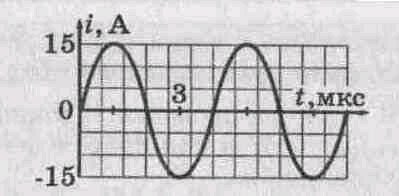 Ответ: __________________________________________________________________________________________________________________________________________________________________________________________________________________________________________Литература: Основные источники:Немцов А.В. «Электротехника и электроника» (8-е изд., стер.). Учебник, М.: Академия, 2015 г.Дополнительные источники:Синдеев Ю.Г. Электротехника с основами электроники: учеб. пособие для проф. училищ и колледжей: соответствует  гос. стандарту, утв. Минобразования РФ  / Ю.Г.Синдеев – 6-е изд.стер. – Ростов-на-Дону: Феникс, 2014. – 384 с. – (Начальное профессиональное образование).РАССМОТРЕНО На заседании Методической комиссииПротокол №          от    "___"_____20__годаУТВЕРЖДАЮ
Зам. директора по УПР____________А.А . Васильев «_____»_________20___г.Критерии оценки практической работы: